Российская ФедерацияВОЛГОГРАДСКАЯ ОБЛАСТЬРУДНЯНСКИЙ МУНИЦИПАЛЬНЫЙ РАЙОНМУНИЦИПАЛЬНОЕ КАЗЁННОЕ ОБЩЕОБРАЗОВАТЕЛЬНОЕ УЧРЕЖДЕНИЕ«ЛЕМЕШКИНСКАЯ СРЕДНЯЯ ОБЩЕОБРАЗОВАТЕЛЬНАЯ ШКОЛА»403623 село Лемешкино, Руднянский район, Волгоградская область, улица Кирова, 99.Тел.факс/ (84453)7-81-10Отчет
о результатах самообследования
муниципального казенного общеобразовательного учреждения «Лемешкинская средняя общеобразовательная школа» Руднянского муниципального района Волгоградской области за 2022 годАНАЛИТИЧЕСКАЯ ЧАСТЬI. ОБЩИЕ СВЕДЕНИЯ ОБ ОБРАЗОВАТЕЛЬНОЙ ОРГАНИЗАЦИИОсновным видом деятельности МКОУ «Лемешкинская СОШ» (далее – Школа) является реализация общеобразовательных программ:основной образовательной программы начального общего образования;основной образовательной программы основного общего образования;основной образовательной программы среднего общего образования;дополнительное образование детей и взрослых.Также Школа реализует:1. АООП НОО для детей с умственной отсталостью (Вариант 1)2. АООП ООО для обучающихся с нарушением опорно-двигательного аппарата и умственной отсталостью (6.3   Вариант 1)3.  АООП ООО для обучающихся с ЗПР (7.1 Вариант 1)II. СИСТЕМА УПРАВЛЕНИЯ ОРГАНИЗАЦИЕЙУправление осуществляется на принципах единоначалия и самоуправления.Таблица 1. Органы управления, действующие в ШколеДля осуществления учебно-методической работы в Школе создано четыре методических объединения:учителей естественно - математического  цикла;учителей гуманитарного цикла;учителей начальных классов;классных руководителей.III. ОЦЕНКА ОБРАЗОВАТЕЛЬНОЙ ДЕЯТЕЛЬНОСТИОбразовательная деятельность организуется в соответствии:с Федеральным законом от 29.12.2012 № 273-ФЗ «Об образовании в Российской Федерации»;приказом Минпросвещения России от 31.05.2021 № 286 «Об утверждении федерального государственного образовательного стандарта начального общего образования»;приказом Минпросвещения России от 31.05.2021 № 287 «Об утверждении федерального государственного образовательного стандарта основного общего образования»;приказом Минобрнауки от 06.10.2009 № 373 «Об утверждении и введении в действие федерального государственного образовательного стандарта начального общего образования»;приказом Минобрнауки от 17.12.2010 № 1897 «Об утверждении федерального государственного образовательного стандарта основного общего образования»;приказом Минобрнауки от 17.05.2012 № 413 «Об утверждении федерального государственного образовательного стандарта среднего общего образования»;СП 2.4.3648-20 «Санитарно-эпидемиологические требования к организациям воспитания и обучения, отдыха и оздоровления детей и молодежи»;СанПиН 1.2.3685-21 «Гигиенические нормативы и требования к обеспечению безопасности и (или) безвредности для человека факторов среды обитания» (действуют с 01.03.2021);СП 3.1/2.4.3598-20 «Санитарно-эпидемиологические требования к устройству, содержанию и организации работы образовательных организаций и других объектов социальной инфраструктуры для детей и молодежи в условиях распространения новой коронавирусной инфекции (COVID-19)»;основными образовательными программами по уровням образования, включая рабочие программы воспитания, учебные планы, планы внеурочной деятельности, календарные учебные графики, календарные планы воспитательной работы;расписанием занятий.Учебные планы 1, 2 – 4 классов ориентированы на четырехлетний нормативный срок освоения основной образовательной программы начального общего образования (реализация ФГОС НОО второго поколения и ФГОС НОО - 2021), 5 - 9 классов – на пятилетний нормативный срок освоения основной образовательной программы основного общего образования (реализация ФГОС ООО второго поколения и ФГОС-2021), 10 - 11 классов – на двухлетний нормативный срок освоения образовательной программы среднего общего образования (ФГОС СОО).Форма обучения: очная.Язык обучения: русский.Таблица 2. Общая численность обучающихся, осваивающих образовательные программы на конец 2022 годаВсего в 2022 году в образовательной организации получали образование 135 обучающихся.Школа реализует следующие образовательные программы:основная образовательная программа начального общего образования по ФГОС начального общего образования, утвержденному приказом Минпросвещения России от 31.05.2021 № 286;основная образовательная программа основного общего образования по ФГОС основного общего образования, утвержденному приказом Минпросвещения России от 31.05.2021 № 287;основная образовательная программа среднего общего образования по ФГОС среднего общего образования, утвержденному приказом Минобрнауки от 17.05.2012 № 413;Переход на обновленные ФГОСВо втором полугодии 2021/22 учебного года школа проводила подготовительную работу по переходу с 1 сентября 2022 года на ФГОС начального общего образования, утвержденного приказом Минпросвещения от 31.05.2021 № 286, и ФГОС основного общего образования, утвержденного приказом Минпросвещения от 31.05.2021 № 287, МКОУ «Лемешкинская СОШ» разработало и утвердило дорожную карту, чтобы внедрить новые требования к образовательной деятельности. В том числе определило сроки разработки основных общеобразовательных программ – начального общего и основного общего образования, вынесло на общественное обсуждение перевод всех обучающихся начального общего и основного общего образования на новые ФГОС и получило одобрение у 96 процентов участников обсуждения. Для выполнения новых требований и качественной реализации программ в МКОУ «Лемешкинская СОШ» на 2022 год запланирована масштабная работа по обеспечению готовности всех участников образовательных отношений через новые формы развития потенциала.Деятельность рабочей группы в 2021–2022 годы по подготовке Школы к постепенному переходу на новые ФГОС НОО и ООО можно оценить как хорошую: мероприятия дорожной карты реализованы на 100 процентов.С 1 сентября 2022 года МКОУ «Лемешкинская СОШ» приступила к реализации ФГОС начального общего образования, утвержденного приказом Минпросвещения от 31.05.2021 № 286, и ФГОС основного общего образования, утвержденного приказом Минпросвещения от 31.05.2021 № 287, в 1-х и 5-х классах. Школа разработала и приняла на педагогическом совете 28.08.2022 (протокол № 1) основные общеобразовательные программы – начального общего и основного общего образования, отвечающие требованиям новых стандартов, а также определила направления работы с участниками образовательных отношений для достижения планируемых результатов согласно новым требованиям.Включение в образовательный процесс детей из ДНР, ЛНР и УкраиныВ марте 2022 года в школу зачислены обучающиеся, прибывшие из ДНР, ЛНР и Украины:На уровень ООО – 1 обучающийся (в 9-й класс);На уровень СОО – 1 обучающийся зачислен в 11-й класс.В школе проведена работа по адаптации детей-беженцев в новых условиях:организованы консультации для родителей прибывших школьников с целью информирования об условиях обучения, поддержки и выявления особых образовательных потребностей обучающихся;классные руководители проинформировали вновь прибывших обучающихся о правилах пользования ЭОР и ЦОР, изучили образовательные потребности и интересы учеников, включили в планы воспитательной работы мероприятия по сплочению коллектива.В целях обеспечения комплексной психолого-педагогической поддержки учеников с территорий ДНР, ЛНР и Украины организована совместная работа специалистов социально-психологической службы Школы. Педагог-психолог провела в классах, где учатся дети с территорий ДНР, ЛНР и Украины, тренинги толерантности, позитивного взаимодействия и социокультурной адаптации. Также были проведены индивидуальные консультации для учеников, чтобы помочь справиться со стрессом, преодолеть последствия травматического события, научить способам саморегуляции.Применение ЭОР и ЦОРВ 2022 году была проведена работа по внедрению цифровой образовательной среды. Организованы три обучающих семинара для педагогов. На мероприятиях педагоги изучили функциональные возможности.МКОУ «Лемешкинская СОШ» осуществляет реализацию образовательных программ с применением ЭОР, включенных в федеральный перечень электронных образовательных ресурсов, допущенных к использованию при реализации имеющих государственную аккредитацию образовательных программ начального общего, основного общего, среднего общего образования (приказ Минпросвещения от 02.08.2022 № 653).В связи с этим в 2022 году была проведена ревизия рабочих программ на предмет соответствия ЭОР, указанных в тематическом планировании, федеральному перечню (приказ Минпросвещения от 02.08.2022 № 653). В ходе посещения уроков осуществлялся контроль использования ЭОР.По итогам контроля установлено:Все рабочие программы учебных предметов содержат ЭОР, включенные в федеральный перечень электронных образовательных ресурсов, допущенных к использованию при реализации имеющих государственную аккредитацию образовательных программ начального общего, основного общего, среднего общего образования (приказ Минпросвещения от 02.08.2022 № 653).На уроках не все учителя используют ЭОР, включенные в федеральный перечень электронных образовательных ресурсов, допущенных к использованию при реализации имеющих государственную аккредитацию образовательных программ начального общего, основного общего, среднего общего образования (приказ Минпросвещения от 02.08.2022 № 653), так как подключиться к сети интернет возможно только в кабинете информатики.Обучающиеся с ограниченными возможностями здоровьяВ Школе созданы специальные условия для получения образования обучающимися с ОВЗ:-классы  для обучающихся с ОВЗ скомплектованы в зависимости от категории обучающихся, вариантов адаптированных основных образовательных программ и СанПиН:-обучение проводится по индивидуальной адаптированной образовательной программе.Разработана программа коррекционной работы, включающая коррекционно-развивающие курсы, которые проводят учитель-логопед и педагог-психолог. Применяются специальные методы, приемы и средства обучения и коррекционно-логопедической работы, в том числе специализированные компьютерные технологии, дидактические пособия, визуальные средства, обеспечивающие реализацию «обходных путей» коррекционного воздействия на речевые процессы, повышающие контроль за устной и письменной речью. В образовательном процессе ведется тщательный отбор и комбинирование методов и приемов обучения с целью смены видов деятельности обучающихся, изменения доминантного анализатора, включения в работу большинства сохранных анализаторов; использование ориентировочной основы действий (опорных сигналов, алгоритмов, образцов выполнения задания).Внеурочная деятельностьОрганизация внеурочной деятельности соответствует требованиям ФГОС уровней общего образования. Структура рабочих программ внеурочной деятельности соответствует требованиям стандартов к структуре рабочих программ внеурочной деятельности.Все рабочие программы имеют аннотации и размещены на официальном сайте Школы.Формы организации внеурочной деятельности включают: кружки, практикумы.С 1 сентября 2022 года в планах внеурочной деятельности уровней образования выделено направление – еженедельные информационно-просветительские занятия патриотической, нравственной и экологической направленности «Разговоры о важном». Внеурочные занятия «Разговоры о важном» были включены в планы внеурочной деятельности всех уровней образования в объеме 34 часов.На основе примерной программы курса «Разговоры о важном», одобренной решением ФУМО (протокол от 15.09.2022 № 6/22), были разработаны рабочие программы внеурочных занятий «Разговоры о важном». Внеурочные занятия «Разговоры о важном» внесены в расписание и проводятся по понедельникам первым уроком еженедельно. Первое занятие состоялось 5 сентября 2022 года. Ответственными за организацию и проведение внеурочных занятий «Разговоры о важном» являются классные руководители.В первом полугодии 2022/23 учебного года проведено 16 занятий в каждом классе. Внеурочные занятия «Разговоры о важном» в 1–11-х классах:фактически проведены в соответствии с расписанием;темы занятий соответствуют тематическим планам Минпросвещения;формы проведения занятий соответствуют рекомендованнымВоспитательная работаВоспитательная работа 2022 году осуществлялась в соответствии с рабочими программами воспитания, которые были разработаны для каждого уровня и включены в соответствующую ООП.Воспитательная работа по рабочим программам воспитания осуществляется по следующим модулям:инвариантные – «Классное руководство»,«Школьный урок»,«Курсы внеурочной деятельности», «Работа  с родителями», «Самоуправление», «Профориентация»;вариативные – «Детские общественные объединения», «Школьные медиа», «Ключевые общешкольные дела» «Экскурсии, походы»Воспитательные события в Школе проводятся в соответствии с календарными планами воспитательной работы НОО, ООО и СОО. Они конкретизируют воспитательную работу модулей рабочей программы воспитания по уровням образования. Виды и формы организации совместной воспитательной деятельности педагогов, школьников и их родителей разнообразны:коллективные школьные дела;акции;операции;общешкольные линейки;праздники;спортивные часы;Дни здоровья;Конкурсы;Фестивали и др.Приоритетными направлениями воспитательной работы являются следующие:Научно-познавательное.Правовое, духовно-нравственное, профилактика асоциального поведения.Физкультурно-оздоровительное.Гражданско- патриотическое.Трудовое, профориентационное.Культурно-просветительная деятельностьВ 2022 году в Школе проведено 10 общешкольных мероприятия, 7 единых классных часов, 5 акций гражданско-патриотической направленности.Анализ планов воспитательной работы классных руководителей  1–11-х классов показал следующие результаты:планы воспитательной работы составлены с учетом возрастных особенностей обучающихся;в планах воспитательной работы предусмотрены различные виды и формы организации воспитательной работы по модулям и направлениям, которые направлены на всестороннее развитие личности обучающегося и расширение его кругозора;наиболее содержательная и интересная внеурочная воспитательная деятельность  отмечена у следующих классных руководителей: Рябоконь Н.С.. (1  класс), Бессараб Е.А.. (8 класс), Решетняк Е.В. (6 класс).Посещенные классные мероприятия  показывают, что в основном классные руководители проводят классные мероприятия на достаточно высоком уровне в соответствии общешкольного плана В/Р.В 2022 году в рамках патриотического воспитания осуществлялась работа по формированию представлений о государственной символике РФ: изучение истории герба, флага и гимна РФ; изучение правил применения государственных символов; формирование ответственного отношения к государственным символам, в том числе знакомство с мерами ответственности за нарушение использования или порчу государственных символов и т. п.В рамках работы по формированию представлений о государственной символике были запланированы и реализованы следующие мероприятия:в рамках модуля ««Школьный урок» тематические разделы или компоненты по изучению государственных символов включены в предметные области, учебные предметы, курсы, модули: русский язык, литература, родной язык,  окружающий мир, обществознание, история, ОДНКНР.в рамках модуля «Ключевые общешкольные дела» организованы еженедельные линейки по понедельникам перед уроками с выносом флага РФ и исполнением гимна РФ;в рамках модуля «Детские общественные объединения» организованы школьные знаменные группы по уровням образования из членов юнармейскоо отряда «Орлы».Эффективность воспитательной работы Школы в 2022 году оценивалась по результатам анкетирования обучающихся и их родителей, анкетирования педагогов, а также по результатам оценки личностных результатов школьников в динамике (по сравнению с предыдущим периодом). На основании этих данных можно сделать вывод об удовлетворительном уровне организации воспитательной работы Школы в 2022 году.Дополнительное образованиеОхват дополнительным образованием в Школе в 2022 году составил 94 процента.Во втором полугодии 2021/22 учебного года Школа реализовывала 11 дополнительных общеразвивающих программ пяти  направленностям:художественно-эстетическое («Русский каблучок»», «Солнечный мир танца», «Умелые руки»);спортивно-оздоровительное («Спорт – это здорово!», «Быть здоровым – здорово!», «Теннис»);научно-познавательное («Финансовая грамотность», «Юный эколог», «Грамотеи», «Pro-будущее» (ЦДТ)).духовно-нравственное («Краеведение»).В первом полугодии 2022/23 учебного года реализовывала 13 дополнительных общеразвивающих программ по шести направленностям:общекультурное («Русский каблучок»», «Солнечный мир танца»,школьный театр);Спортивно-оздоровительное («Спорт – это здорово!», «Быть здоровым – здорово!», «Теннис», «Волейбол» (Детская спортивная школа));социальное («Финансовая грамотность», «Умелые руки»,  «Школа волонтеров»);духовно-нравственное («Краеведение»);общеинтеллектуальное («Pro-будущее» (ЦДТ), «Хочу всё знать»).Данные о выборе направленностей дополнительного образования по годам представлены в гистограмме.В 2022 году Школа включилась в проект Минпросвещения «Школьный театр» (протокол Минпросвещения от 27.12.2021 № СК-31/06пр). В Школе с 1 сентября 2022 года организовано объединение дополнительного образования «Школьный театр». Разработана программа дополнительного образования . Руководитель театральной студии – педагог дополнительного образования Панфёрова Е.Ю.. Педагог имеет необходимую квалификацию, прошла обучение по дополнительной профессиональной программе повышения квалификации. Составлены план и график проведения занятий кружка. Созданы условия для организации образовательного процесса: выделены помещение и специальное оборудование – магнитофон с поддержкой mp3, мультимедиапроектор и экран, компьютер с возможностью просмотра CD/DVD и выходом в интернет.В первом полугодии 2022/23 учебного года в театральной студии занимались 16 обучающихся 5класса. Это 12 процентов обучающихся школы. В кружке занимается 1 ученик, состоящий на учёте в районной КДН. В ОУ создан и работает  школьный спортивный клуб «Олимпия». В рамках клуба проводятся спортивные соревнования по волейболу, футболу, шахматам, общей физической подготовке, ЮИД.В  клуб  в первом полугодии занято 78 учащихся..Для успешной работы клуба имеется необходимая материально-техническая база:спортивный зал, использующийся для проведения спортивных соревнований с участием школьников;музыкальная аппаратура для проведения мероприятий и организации общешкольных мероприятий (усилители звука, колонки, музыкальный центр, микрофоны);коллекция фонограмм и аудиозаписей для проведения воспитательных мероприятий;«Точка роста»Вывод: программы дополнительного образования выполнены в полном объеме, повысился охват дополнительным образованием по сравнению с 2021 годом. Исходя из результатов анкетирования обучающихся и их родителей качество дополнительного образования существенно повысилось.Об антикоронавирусных мерахМКОУ «Лемешкинская СОШ» в течение 2022 года продолжала профилактику коронавируса. Для этого были запланированы организационные и санитарно-противоэпидемические мероприятия в соответствии с СП 3.1/2.43598-20 и методическими рекомендациями по организации работы образовательных организаций. В МКОУ «Лемешкинская СОШ»разработаны графики уборки, проветривания кабинетов, рекреаций, а также созданы максимально безопасные условия приема пищи;ежедневно осуществляется термометрия обучающихся, педагогов и посетителей школы;еженедельно осуществляется генеральная уборка всех помещений школы.IV. ОРГАНИЗАЦИЯ УЧЕБНОГО ПРОЦЕССАОрганизация учебного процесса в МКОУ «Лемешкинская СОШ» регламентируется режимом занятий, учебным планом, календарным учебным графиком, расписанием занятий, локальными нормативными актами.Продолжительность учебного года: 1-е классы – 33 недели, 2–8-е классы – 34 недели, 9-е и 11-е классы – по окончании ГИА.Продолжительность уроков – 40 минут.Образовательная деятельность в Школе осуществляется по пятидневной учебной неделе для 1-11- х классов. Занятия проводятся  в одну смену.Таблица 3. Режим образовательной деятельностиНачало учебных занятий – 8 ч 00 мин.V. СОДЕРЖАНИЕ И КАЧЕСТВО ПОДГОТОВКИ ОБУЧАЮЩИХСЯПроведен анализ успеваемости и качества знаний по итогам 2021-2022 учебного года. Статистические данные свидетельствуют о не очень  успешном освоении обучающимися основных образовательных программ.Таблица 4. Статистика показателей за 2021-2022 годПриведенная статистика показывает, что положительная динамика успешного освоения основных образовательных программ пока остается на прежнем уровне, количество обучающихся уменьшается, число отличников с каждым годом тоже уменьшается.Краткий анализ динамики результатов успеваемости и качества знанийТаблица 5. Результаты освоения учащимися программы  по показателю «успеваемость» в 2022 год (2021-2022 учебный год)Из таблицы видно, что качество знаний по школе ниже 50%.Очень низкое качество знаний в средней школе. Уменьшается с каждым годом число отличников и хорошистов.Результаты освоения учащимися программы  по показателю «успеваемость»  за 1 полугодие 2022 годаРезультаты ГИА-2022В 2022 году ГИА прошла в обычном формате в соответствии с порядками ГИА-9 и ГИА-11. Девятиклассники сдавали ОГЭ по русскому языку и математике, а также по двум предметам на выбор. Одиннадцатиклассники сдавали ЕГЭ по двум обязательным предметам – русскому языку и математике – и при желании по предметам по выбору.В 2022 году школьники, прибывшие из ДНР, ЛНР и Украины и продолжившие учебу на территории РФ, могли воспользоваться правом выбора формы ГИА: они могли сдавать ОГЭ или ЕГЭ либо пройти ГИА в форме промежуточной аттестации (постановление от 31.03.2022 № 538). В МКОУ «Лемешкинская СОШ» был зачислен один обучающийся 9-го класса, прибывший из ДНР. Обучающийся выбрал ГИА в форме промежуточной аттестации. Также 1 обучающийся, прибывший из ДНР, зачисленный в 11 класс, выбрал русский язык и математику профиль,  физику-предмет по выбору.Таблица 6. Общая численность выпускников 2021/22 учебного годаГИА в 9-х классахВ 2021/22 учебном году одним из условий допуска обучающихся  9-х классов к ГИА было получение «зачета» за итоговое собеседование. Испытание проходило 09.02.2022 в МКОУ «Лемешкинская СОШ» в очном формате. В итоговом собеседовании  все участники получили «зачет».В дополнительные сроки 16 мая 2022 года итоговое собеседование сдавал 1 обучающийся, который был зачислен в Школу из ДНР. В 2022 году 13 девятиклассников сдавали ГИА в форме ОГЭ. Обучающиеся сдали ОГЭ по основным предметам – русскому языку и математике на удовлетворительном  уровне. 1 ученица по состоянию здоровья сдавала ОГЭ на дому, учащийся, прибывший из ДНР, не сдавал экзамены в форме ОГЭ, аттестован по промежуточной аттестации, 1 обучающийся не сдал экзамен по математике. Таблица 7. Результаты ОГЭ по обязательным предметамРезультаты ОГЭ по предметам по выбору показали, что подготовка к выбранным экзаменам не была на должном уровне.Таблица 8. Результаты ОГЭ в 9 классе по предметам по выборуЗамечаний о нарушении процедуры проведения ГИА-9 в 2022 году не былоВсе девятиклассники успешно закончили 2021-2022 учебный год и получили аттестаты об основном общем образовании. Аттестат с отличием получила 1 выпускница 9 класса.ГИА в 11-х классахВ 2021-2022 учебном году одним из условий допуска обучающихся 11-х классов к ГИА было получение «зачета» за итоговое сочинение. Выпускники 2021-2022 года писали итоговое сочинение 1 декабря 2021 года. В итоговом сочинении приняли участие 3 обучающихся (100%), по результатам проверки все обучающиеся получили «зачет».В 2022 году все выпускники 11 класса (3 человека) были допущены и успешно сдали ГИА. Все обучающиеся сдавали ГИА в форме ЕГЭ. В 2022 году выпускники сдавали ЕГЭ по математике на базовом и профильном уровне. ЕГЭ по математике на базовом уровне сдавали 2 выпускника. Результаты представлены в таблице.Таблица 9. Результаты ГИА-11 по базовой математике 2022 годуТаблица 10. Результаты ЕГЭ по русскому языкуВ 2022 году ЕГЭ по математике на профильном уровне сдавал 1 учащийся, прибывший из ДНР. Получил 34 балла. Снижение результатов по русскому языку в 2022 году по сравнению с 2021 годом связано с тем, что предмет сдавали все обучающиеся 11 класса с разной степенью подготовленности.Таблица 11. Средний тестовый балл ЕГЭ по математике и русскому языку за три последних годаТаблица 12. Результаты ЕГЭ  по выбору в 2022 годуВсе выпускники 11 класса успешно завершили учебный год и получили аттестаты. Таблица 13. Количество медалистов за последние пять летВ 2021-2022 учебном году медалистов нет.Выводы о результатах ГИА-9 и ГИА-11Обучающиеся  11 класса показали стопроцентную успеваемость по результатам ГИА по всем предметам, обучающиеся 9 класса недостаточный уровень подготовки по математике, обществознанию, биологииРезультаты работы по формированию функциональной грамотности в 2021-2022 учебном годуВ течение года в рамках ВСОКО были проведены занятия по формированию функциональной грамотности обучающихся 8-9 классов.Анализ результатов диагностики познавательных умений по работе с информацией и чтениюДиагностическая работа проверяет умения при работе с информацией, которые являются составной частью грамотности чтения. Задания на проверку уровня сформированности читательских умений конструируется на основе  текстов. Задания с выбором ответа, задания –с кратким ответом, задания-с развернутым ответом.Уровни УУД, которые выявляет диагностическая работаВ диагностике познавательных умений при работе с информацией и чтении участвовали 31 обучающийся. 30% учащихся показали недостаточный уровень, 50%-низкий, 20% средний уровень.По результатам диагностики можно рекомендовать в дальнейшей работе по формированию читательской грамотности учащихся необходимо включать задания на отработку таких умений, как:- для 8 класса:Находить и извлекать несколько единиц информации, расположенных в разных фрагментах текста.Находить и извлекать одну единицу информации.Использовать информацию из текста для решения практической задачи с привлечением фоновых знаний.Делать выводы на основе сравнения данных.Использовать информацию из текста для решения практической задачи без привлечения фоновых знаний.- для 9 класса:Понимать графическую информацию.Находить и извлекать одну единицу информации.Делать выводы на основе сравнения данных.Устанавливать связи между событиями или утверждениями (причинно-следственные отношения, отношения аргумент – контраргумент, тезис – пример, сходство – различие и др.).Использовать информацию из текста для решения практической задачи с привлечением фоновых знаний.Использовать информацию из текста для решения практической задачи без привлечения фоновых знаний.При диагностике математической и естественнонаучной грамотности было выявлено:Недостаточный -20 %Низкий уровень-60%Средний-20%Вывод:Проведённый анализ результатов исследования уровня сформированности функциональной грамотности по трём направлениям (читательская грамотность, естественнонаучная грамотность и математическая грамотность) у обучающихся 8 и 9 классов позволяет сделать следующие выводы: − обучающихся 8 и 9 классов, участников диагностической работы по функциональной грамотности, столкнулись с трудностями, связанными с новизной формата и содержания 8 задач, а также недостаточным опытом выполнения заданий, направленных на формирование и оценку ФГ; − при выполнении заданий по всем видам функциональной грамотности обучающиеся показали низкий уровень сформированности общеучебных умений, основным из которых является умение работать с информацией, представленной в различной форме (текстах, таблицах, диаграммах или рисунках); − при выполнении заданий по направлению «Читательская грамотность» затруднения вызывают задания репродуктивного характера, в которых предлагаются несплошные тексты, а именно: найти информацию, данную в явном виде, соотнести информацию из различных источников и объединить её, а также задания, в которых надо высказать собственное мнение, основываясь на прочитанном тексте, и на внетекстовых знаниях; − так как формат заданий по направлению «Естественнонаучная грамотность» отличался от обычного и был приближен к реальной жизни, то при выполнении заданий участники ДР столкнулись с трудностями, которые свидетельствуют о недостаточной практикоориентированности содержания естественнонаучного образования; − участники ДР по направлению «Математическая грамотность» не смогли выйти за пределы привычных для них учебных ситуаций и применить свои знания для решения задач, включённых в работу; − причины не очень высоких результатов по направлениям функциональной грамотности у большинства обучающихся 8 и 9 классов, участников ДР, могут быть связаны с тем, что в процессе обучения школьники практически не имеют опыта выполнения заданий междисциплинарного характера, а развитие общеучебных умений осуществляется преимущественно в границах учебных предметов; обучающиеся редко оказываются в жизненных ситуациях (в том числе моделируемых в процессе обучения), в которых им необходимо решать социальные, научные и личные задачи.Результаты ВПР Перенесенные на осень ВПР-2022 показали  снижение некоторых результатов по сравнению с отметкой в четверти. Причины несоответствия результатов ВПР и отметок:отсутствие дифференцированной работы с обучающимися;недостаточный уровень сформированности навыков самоконтроля, включая навыки внимательного прочтения текста задания, предварительной оценки правильности полученного ответа и его проверки;Активность и результативность участия в олимпиадахВ 2022 году проанализированы результаты участия обучающихся Школы в олимпиадах и конкурсах всероссийского, регионального, муниципального и школьного уровней.Осень 2022 года, ВсОШ. В 2022-2023 году в рамках ВсОШ прошли школьный и муниципальный этапы.На региональный этап были направлены 3 учащихся (Чернецкая Мария-русский язык, 10 класс; Шестакова О, Гагарин А., физическая культура, 11 класс). По состоянию здоровья и, не имея возможности, учащиеся не приняли участие в региональном этапе ВОШ.Количество победителей и призеров  в 2021-2022 учебном годуВ 2021-2022 учебном году  в школьном этапе приняли участие 50% школьников  ( из числа 4-11 классов). Необходимо отметить, что одни и те же учащиеся  принимали участие в нескольких олимпиадах).  Для проверки олимпиадных работ  в школе были созданы предметные комиссии.Олимпиады по физике, биологии, химии, астрономии, математике, информатики были организованы на платформе «Сириус».Победители и призеры Всероссийской предметной олимпиады школьников за 2021-2022 учебный годВ связи с особой обстановкой в стране муниципальный этап ВсОШ проводился на базе ОУ.Учащиеся успешно защитили честь школы: 4 победителя( в прошлом год убыло 5) и 17 призеров  (было 5).VI. ВОСТРЕБОВАННОСТЬ ВЫПУСКНИКОВТаблица 14. Востребованность выпускниковВ 2022 году уменьшилось число выпускников 9-го класса, которые продолжили обучение в школе.VII. ФУНКЦИОНИРОВАНИЕ ВНУТРЕННЕЙ СИСТЕМЫ ОЦЕНКИ КАЧЕСТВА ОБРАЗОВАНИЯДеятельность по оценке качества образования в МКОУ «Лемешкинская СОШ» в 2022 году организовывалась на основании Положения о внутренней системе оценки качества образования (ВСОКО) и в соответствии с Планами ВСОКО на 2021-2022 и 2022-2023 учебные годы.Внутренняя система оценки качества образования Школы ориентирована на решение следующих задач:систематическое отслеживание и анализ состояния системы образования в образовательной организации для принятия обоснованных и своевременных управленческих решений, направленных на повышение качества образовательной деятельности и достижение планируемых результатов;максимальное устранение эффекта неполноты и неточности информации о качестве образования как на этапе планирования достижения образовательных результатов, так и на этапе оценки эффективности образовательной деятельности по достижению соответствующего качества образования.Основными направлениями и целями оценочной деятельности в  МКОУ «Лемешкинская СОШ» являются:оценка образовательных достижений обучающихся на различных этапах обучения как основа их промежуточной и итоговой аттестации, а также основа процедур внутреннего мониторинга образовательной организации, мониторинговых исследований муниципального, регионального и федерального уровней;оценка результатов деятельности педагогических кадров как основа аттестационных процедур;оценка результатов деятельности образовательной организации как основа аккредитационных процедур.Объектами процедуры оценки качества образовательных результатов обучающихся являются:личностные результаты;метапредметные результаты;предметные результаты;участие и результативность в школьных, областных и других предметных олимпиадах, конкурсах, соревнованиях;анализ результатов дальнейшего трудоустройства выпускников.Основными процедурами оценки образовательных достижений обучающихся являются: стартовая и входная диагностики, текущая и тематическая оценка, портфолио, внутришкольный мониторинг образовательных достижений, промежуточная и итоговая аттестацию обучающихся.Содержание процедуры оценки качества условий образовательной деятельности включает в себя:исследование удовлетворенности родителей (законных представителей) качеством образовательного процесса и качеством условий;программно-информационное обеспечение, наличие школьного сайта, регулярное пополнение и эффективность его использования в учебном процессе;оснащенность учебных кабинетов современным оборудованием, средствами обучения и мебелью;обеспеченность методической и учебной литературой;диагностику уровня тревожности обучающихся 1-х 5-х и 10-х классов в период адаптации;оценку количества обучающихся на всех уровнях образования и сохранения контингента обучающихся;оценку кадровых условий реализации образовательной программы (аттестация педагогов, готовность к повышению педагогического мастерства, знание и использование современных методик и технологий, подготовка и участие в качестве экспертов ЕГЭ, ОГЭ, аттестационных комиссий, жюри, участие в профессиональных конкурсах);Исследование удовлетворенности родителей (законных представителей) качеством образовательного процесса и качеством условийС целью определения степени удовлетворенности родителей (законных представителей) обучающихся качеством предоставления образовательных услуг и выявления проблем, влияющих на качество предоставления образовательных услуг Школой, был организован опрос, в котором принял участие 114 респондент (81% от общего числа родителей 1–11-х классов).Метод исследования: анкетный опрос. Сроки проведения анкетирования: сентябрь 2022 года.Результаты исследования представлены ниже:Качество образовательного процесса – 70% из 81%.VIII. КАЧЕСТВО КАДРОВОГО ОБЕСПЕЧЕНИЯВ целях повышения качества образовательной деятельности в Школе проводится целенаправленная кадровая политика, основная цель которой – обеспечение оптимального баланса процессов обновления и сохранения численного и качественного состава кадров в его развитии в соответствии с потребностями Школы и требованиями действующего законодательства.Основные принципы кадровой политики направлены:на сохранение, укрепление и развитие кадрового потенциала;создание квалифицированного коллектива, способного работать в современных условиях;повышение уровня квалификации персонала.На период самообследования в Школе работают 16 педагогов. Из них один человек имеет среднее специальное образование.                                             Сведения о педагогических работниках.Дальнейшее развитие кадровых условий образовательного процесса:Диагностика состояния уровня профессиональной компетенции педагогических кадров, анализ выявленных профессиональных затруднений и карьерных ориентаций;Планирование и организация обучения педагогов по дополнительным профессиональным программам  (программам повышения квалификации)Формирование практик коллективной работы в малых творческих группах по разработке проектов, направленных на профессиональный рост педагогов школы и эффективность образовательного процесса.В 2022 году активность учителей в профессиональных конкурсах не  повысилась. Учителя участвуют только в конкурсах с детьми, участвуют в вебинарах, проходят курсы повышения квалификации. IX. КАЧЕСТВО БИБЛИОТЕЧНО-ИНФОРМАЦИОННОГО ОБЕСПЕЧЕНИЯ8.1. Состояние учебно-информационного фонда8.2.Состояние библиотечного фонда.8.3. Учебно-методическое обеспечение основных образовательных программ.НАЧАЛЬНОЕ ОБЩЕЕ ОБРАЗОВАНИЕ                                    ОСНОВНОЕ ОБЩЕЕ ОБРАЗОВАНИЕXI. МАТЕРИАЛЬНО-ТЕХНИЧЕСКАЯ БАЗАСТАТИСТИЧЕСКАЯ ЧАСТЬРЕЗУЛЬТАТЫ АНАЛИЗА ПОКАЗАТЕЛЕЙ ДЕЯТЕЛЬНОСТИ ОРГАНИЗАЦИИДанные приведены по состоянию на 31 декабря 2022 года.Анализ показателей указывает на то, что Школа имеет достаточную инфраструктуру, которая соответствует требованиям СП 2.4.3648-20 и СанПиН 1.2.3685-21 и позволяет реализовывать образовательные программы в полном объеме в соответствии с ФГОС по уровням общего образования.В Школе созданы условия для реализации ФГОС-2021: разработаны ООП НОО и ООО, учителя прошли обучение по дополнительным профессиональным программам повышения квалификации по тематике ФГОС -2021. Результаты реализации ООП НОО и ООО по ФГОС-2021 показывают, что Школа успешно реализовала мероприятия по внедрению ФГОС-2021.Школа укомплектована достаточным количеством педагогических и иных работников, которые имеют достаточную квалификацию и регулярно повышают квалификацию.Педагоги Школы владеют ИКТ-компетенциями.Результаты ВПР показали среднее качество подготовки обучающихся Школы. Кроме этого, стоит отметить, что педагоги Школы недостаточно объективно оценивают обучающихся.С 1 сентября 2022 года МКОУ «Лемешкинская СОШ» приступила к реализации ФГОС начального общего образования, утвержденного приказом Минпросвещения от 31.05.2021 № 286, и ФГОС основного общего образования, утвержденного приказом Минпросвещения от 31.05.2021 № 287, в 1-х -5-х классах.СОГЛАСОВАНОпедагогическим советом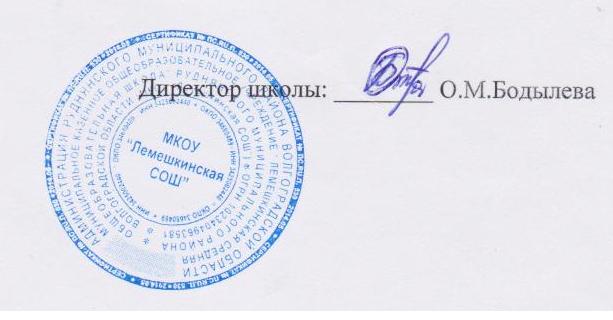 протокол  от 16.03.2023  № 11УТВЕРЖДАЮПриказ от  29.03.23  № 63Наименование образовательной организацииМуниципальное казенное общеобразовательное  учреждение «Лемешкинская средняя общеобразовательная школа» Руднянского муниципального района Волгоградской области. (МКОУ «Лемешкинская СОШ»).РуководительБодылева Оксана МихайловнаАдрес организации403623,  Волгоградская область,  Руднянский район,  село Лемешкино,  улица Кирова, 99Телефон, факс8(844 53) 7-81-10Адрес электронной почтыlemeshkino-1@yandex.ruУчредительАдминистрация  Руднянского муниципального районаДата создания1937 годГод постройки нового здания школы 1993 годЛицензияОт 24.03.2015 № 127, серия 34Л01 № 0001091Свидетельство о государственной аккредитацииОт 21.12.2015 № 535, серия 34А01 № 0000489; срок действия: до 21.12.2027  годаНаименование органаФункцииДиректорКонтролирует работу и обеспечивает эффективное взаимодействие структурных подразделений организации, утверждает штатное расписание, отчетные документы организации, осуществляет общее руководство ШколойУправляющий советРассматривает вопросы:развития образовательной организации;финансово-хозяйственной деятельности;материально-технического обеспеченияПедагогический советОсуществляет текущее руководство образовательной деятельностью Школы, в том числе рассматривает вопросы:развития образовательных услуг;регламентации образовательных отношений;разработки образовательных программ;выбора учебников, учебных пособий, средств обучения и воспитания;материально-технического обеспечения образовательного процесса;аттестации, повышения квалификации педагогических работников;координации деятельности методических объединений.Общее собрание работниковРеализует право работников участвовать в управлении образовательной организацией, в том числе:участвовать в разработке и принятии коллективного договора, Правил трудового распорядка, изменений и дополнений к ним;принимать локальные акты, которые регламентируют деятельность образовательной организации и связаны с правами и обязанностями работников;разрешать конфликтные ситуации между работниками и администрацией образовательной организации;вносить предложения по корректировке плана мероприятий организации, совершенствованию ее работы и развитию материальной базы.Название образовательной программыЧисленность обучающихсяОсновная образовательная программа начального общего образования по ФГОС начального общего образования, утвержденному приказом Минпросвещения России от 31.05.2021 № 28649Основная образовательная программа основного общего образования по ФГОС основного общего образования, утвержденному приказом Минпросвещения России от 31.05.2021 № 28772Основная образовательная программа среднего общего образования по ФГОС среднего общего образования, утвержденному приказом Минобрнауки от 17.05.2012 № 41314КлассыКоличество сменПродолжительность урока (минут)Количество учебных дней в неделюКоличество учебных недель в году11Ступенчатый режим:35 минут (сентябрь–декабрь);40 минут (январь–май)5332–11140534№ п/пПараметры статистики2021-2022 учебный год1Количество детей, обучавшихся на конец учебного года, в том числе:1451– начальная школа631– основная школа681– средняя школа142Количество обучающихся, оставленных на повторное обучение:–2– начальная школа–2– основная школа–2– средняя школа–3Не получили аттестата:–3– об основном общем образовании–3– о среднем общем образовании–4Окончили Школу с аттестатом особого образца:14– в основной школе14– в средней школе-Классчисло учащихся на начало годачисло учащихся на конец годааттестованона «5»на «4» и  «5»на «3»на «2»качество знанийуспеваемостьКлассчисло учащихся на начало годачисло учащихся на конец годааттестованона «5»на «4» и  «5»на «3»на «2»качество знанийуспеваемость11513------21088233-6210032021212     118-6210042121215610-521001 – 466635092021-581005101010-73-701006151515348-461007151111-38-271008201818-       315-1710091614141310-281005 – 976686842044-3510010111111164-6410011233-21-6710010 – 11 131414185-64100всего по школе155145132144870-        47100Классчисло учащихся на начало четвертичисло учащихся на конец четвертиаттестованона «5»на «4» и  «5»на «3»на «2»качество знанийуспеваемостьКлассчисло учащихся на начало четвертичисло учащихся на конец четвертиаттестованона «5»на «4» и  «5»на «3»на «2»качество знанийуспеваемость177-----21313133283810037771335710042222221912451001 – 4494942514234310051919192512181006111111-36227737141414-65346768121010-28-171009201818-214211885 – 9767272218457289010333-21-6710011111111272-7510010 – 11 141414293-79100всего по школе139135128    94171739949класс11классОбщее количество выпускников14     3Количество обучающихся на семейном образовании00Количество обучающихся с ОВЗ00Количество обучающихся, получивших «зачет» за итоговое собеседование/сочинение143Количество обучающихся, не допущенных к ГИА00Количество обучающихся, проходивших процедуру ГИА    14       3Количество обучающихся, сдававших ГИА в форме промежуточной аттестации    1     0Количество обучающихся, получивших аттестат143Учебный
годМатематикаМатематикаМатематикаРусский языкРусский языкРусский языкУчебный
годУспеваемостьКачествоСредний
баллУспеваемостьКачествоСредний
балл2019/2020ОтмененыОтмененыОтмененыОтмененыОтмененыОтменены2020/2021100833,8100674,02021/202292234,0100624,0ПредметКоличество обучающихсяКачествоСредний
баллУспеваемостьОбществознание9673,689Иностранный язык21004,5100Биология9443,389Информатика и ИКТ203100Физика203100География2504100КритерииРезультаты Количество обучающихся, которые сдавали математику на базовом уровне2Средний балл4Количество обучающихся, получивших высокие баллы, отметку «5» по пятибалльной системе1Процент обучающихся, получивших высокие баллы, отметку «5» по пятибалльной системе50КритерииРезультаты Количество обучающихся3Количество обучающихся, которые не набрали минимальное количество баллов0Количество обучающихся, которые получили высокие баллы (от 80 до 100)0Средний балл52Средний тестовый баллУчебный годМатематикаРусский язык2019/2020-602020/202151692021/2022-69Учебные предметыКоличество участников ЕГЭКачествоСредний
баллУспеваемостьРусский язык352100Физика145100Математика (базовый уровень)2504100Математика (профильный уровень)134100История154100Обществознание142100Английский язык128100Учебный годУчебные предметыКоличество выпускниковКоличество выпускниковКоличество выпускниковКоличество выпускниковКоличество выпускниковКоличество выпускниковКоличество выпускниковКоличество выпускниковКоличество выпускниковСредний баллУчебный годУчебные предметывсегосдававшихсдававших100 баллов100 баллов90-99 баллов90-99 балловНе перешли минимальный порогНе перешли минимальный порогСредний баллУчебный годУчебные предметывсегочел.% от общего кол-вачел.% от общего кол-вачел.% от общего кол-вачел.% от общего кол-ваСредний балл2019-2020 уч.годРусский язык3133------602019-2020 уч.годБиология3133------462019-2020 уч.годХимия3133----1-272020-2021 уч.годРусский язык7571--1--692020-2021 уч.годМатематика (профиль)7457----1512020-2021 уч.годОбществознание 7343------562020-2021 уч.годИстория 7114------562021-2022 уч.годРусский язык33100------522021-2022 уч.годФизика3133------452021-2022 уч.годМатематика (базовый уровень)3267------42021-2022 уч.годМатематика (профильный уровень)3133------342021-2022 уч.годИстория3133------542021-2022 уч.годОбществознание3133------422021-2022 уч.годАнглийский язык3133------282021-2022 уч.годМедаль «За особые успехи в учении»Медаль «За особые успехи в учении»Медаль «За особые успехи в учении»Медаль «За особые успехи в учении»Медаль «За особые успехи в учении»2018201920202021202233020УровеньИнтерпретация БаллНизкий Обучающийся знает отдельные изученные способы действий, но умеет применять только для известных типовых ситуаций. Может испытывать серьезные трудности в процессе обучения, ему необходимы компенсирующие занятия по освоению всех общеучебных умений0-9СреднийОбучающийся справляется  с применением проверяемых способов деятельности в несложных ситуациях, осмысленно использует изученные алгоритмы действий на уровне их применения. При фиксации уровня необходим анализ выполнения обучающимся каждой группы заданий, чтобы выявить трудности в освоении способов действий и провести целенаправленную коррекцию10-18Повышенный Обучающийся владеет проверяемыми способами деятельности, может комбинировать изученные алгоритмы в соответствии с требованиями новой ситуации19-27Высокий Обучающийся свободно владеет проверяемыми способами деятельности, может комбинировать изученные алгоритмы в соответствии с требованиями новой ситуации, составлять собственные новые планы, чтобы решить учебные задачиКласс Предмет 2019-20202019-20202020-20212020-20212021-20222021-2022Класс Предмет КачествоУспев. КачествоУспев. КачествоУспев. 4Окружающий мир91100711004Математика 10010074894Русский язык65905Русский язык 70805010055735История 9110022895Биология 9110044895Математика 739130706Биология 57100331006История 27824090701006Математика 96499175886Русский язык 5090278231776География 751006Обществознание 7Русский язык 1161188225637физика53807Обществознание 553278767787География 5010044817биология47954010060807История 248259887математика67112820757Английский язык38758математика075188113818Английский язык25678Русский язык780308029768история88336938биология731008физика179241948география17838обществознание279122788химия1001009география81009Обществознание 810011Биология 1001003,510011География 11История Учебный годУчебныепредметыЭтапыЭтапыЭтапыЭтапыЭтапыЭтапыЭтапыЭтапыЭтапыЭтапыУчебный годУчебныепредметышкольныйшкольныймуниципальныймуниципальныйрегиональный (зональный)региональный (зональный)региональный (заключительный)региональный (заключительный)заключительныйзаключительныйУчебный годУчебныепредметычел.% от общего кол-вачел.% от общего кол-вачел.% от общего кол-вачел.% от общего кол-вачел.% от общего кол-ва2019-2020Информатика1612019-2020Англ.язык2462019-2020Биология 5872019-2020География 5832019-2020История 4542019-2020Литература 3052019-2020Математика 3532019-2020Обж 4652019-2020Обществознание 39612019-2020Право 7-2019-2020Русский 4562019-2020Технология58512019-2020Физика 1522019-2020Физ-ра 27102019-2020Химия 1422019-2020Экология ---2020-2021 биология4982020-2021 Физ-ра27102020-2021 география5042020-2021 Английский язык2542020-2021 История 3562020-2021 Обществознание 3552020-2021 Право 632020-2021 Математика 3462020-2021 Русский язык4842020-2021 Информатика 722020-2021 химия1262020-2021 Экология --2020-2021 литература3672020-2021 Обж 44102020-2021 Технология 40102021-2022Биология 2052021-2022Физическая культура27102021-2022География5552021-2022Английский язык3042021-2022История2032021-2022Обществознание2652021-2022Право20-2021-2022Математика2352021-2022Русский язык5952021-2022Информатика1122021-2022Химия912021-2022Экология612021-2022Физика10-2021-2022Литература4352021-2022ОБЖ3452021-2022Технология565Астрономия61Предмет              Школьный этап             Школьный этап              Районный этап              Районный этапПредмет Победители Призеры Победители Призеры 1Биология -312Физическая культура116253География554Английский язык5815История-56Обществознание-117Право-48Математика-529Русский язык91510Информатика--211Химия-412Экология-213Физика-114Литература6121215ОБЖ081116Технология55217Астрономия-2Название мероприятияФ.И.О. учащихсяФ.И.О. руководителяФ.И.О. руководителяРезультатМуниципальный этап Всероссийской олимпиадыМуниципальный этап Всероссийской олимпиадыМуниципальный этап Всероссийской олимпиадыМуниципальный этап Всероссийской олимпиадыМуниципальный этап Всероссийской олимпиадыФизическая культураБагомедов АхмедгаджиБагомедов АхмедгаджиРешетняк Ю.ИпризерФизическая культураГенинг ВладимирГенинг ВладимирРешетняк Ю.ИпризерФизическая культураСеменова ЛизаСеменова ЛизаРешетняк Ю.ИпобедительФизическая культураЖидкова КатяЖидкова КатяРешетняк Ю.ИпризерФизическая культураСинев СергейСинев СергейРешетняк Ю.ИпобедительФизическая культураХурчак ЕгорХурчак ЕгорРешетняк Ю.ИпризерФизическая культураСурагин ВалентинСурагин ВалентинРешетняк Ю.ИпризерОБЖКраюшкина КираКраюшкина КираПикельгаупт М.Н.победительОБЖПокрепа ИванПокрепа ИванПикельгаупт М.Н.призерМатематика Чернецкая МарияЧернецкая МарияЩербина Е.А.призерМатематика Стаценко ВасилийСтаценко ВасилийЩербина Е.А.призерЛитератураЧернецкая МарияЧернецкая МарияПрудникова Т.В.призерЛитератураКраюшкина КираКраюшкина КираЛемешкина Н.АпризерЛитератураДружинина КатяДружинина КатяЛемешкина Н.АпобедительТехнологияБочкарев ИгорьБочкарев ИгорьЛемешкин А.П.призерТехнологияПокрепа ИванПокрепа ИванЛемешкин А.П.Призер БиологияПокрепа ИванПокрепа ИванЛемешкина И.Е.Призер Английский языкКраюшкина КираКраюшкина КираРешетняк Е.В.призерЭкология Максимов АртемМаксимов АртемЛемешкина И.Е.Призер  ИнформатикаАстанина НастяАстанина НастяБодылева О.М.призер ИнформатикаУрих ЕкатеринаУрих ЕкатеринаБодылева О.М.призерГод выпускаОсновная школаОсновная школаОсновная школаОсновная школаСредняя школаСредняя школаСредняя школаСредняя школаСредняя школаГод выпускаВсегоПерешли в 10-й класс ШколыПерешли в 10-й класс другой ООПоступили в профессиональную ООВсегоПоступили в вузыПоступили в профессиональную ООУстроились на работуПошли на срочную службу по призыву2020122-93-21-20211211-1734--2022142111321--человек% от общего количества педагоговВсего педагогических работников16100Образовательный цензОбразовательный цензОбразовательный цензвысшее профессиональное образование15среднее профессиональное образование1начальное профессиональное образование- -Квалификационная категорияКвалификационная категорияКвалификационная категориявысшая квалификационная категория-первая квалификационная категория2соответствие занимаемой должности3Почетные званияПочетные званияПочетные званияПочетный работник общего образования0Прошли курсы повышения квалификации (общее количество за последние 3 года)16Укомплектованность штатовУкомплектованность штатовУкомплектованность штатовна штатной основе16совместители-по штатному расписанию16укомплектованность фактически16Стаж работы До 5 лет2От 5 до 20 летОт 20 до 30 летСвыше 30 летВозраст До 30 летОт 30 до 40 летОт 40 до 55 летСвыше 55 летУчебникиУчебникиУчебникиУчебно-методические изданияУчебно-методические изданияЭлектронные образовательные ресурсы (количество единиц)количествоэкземпляровколичествонаименованийколичество экземпляров на одного обучающегосяколичествоэкземпляровколичествонаименованийЭлектронные образовательные ресурсы (количество единиц)185213011,520050Медиатека 44 дискаКоличество наименованийКоличество экземпляровСправочная литература831Художественная литература60008069Новые поступления за 5 лет1301575Общий фонд61389675№ ФПАвтор/авторский коллективНаименование учебникаИздательство                                                        1 класс                                                       1 класс                                                       1 класс                                                       1 класс1.1.1.1.1.1Горецкий В. Г., Кирюшкин В. А., Виноградская Л. А. и др.Азбука. 1 класс. В двух частях. ПРОСВЕЩЕНИЕ1.1.1.1.1.2Канакина В. П., Горецкий В. Г.Русский язык. 1 класс ПРОСВЕЩЕНИЕ1.1.1.2.1.1Климанова Л. Ф., Горецкий В. Г., Голованова М. В. и др.Литературное чтение. 1 класс. В 2 ч.ПРОСВЕЩЕНИЕ1.1.3.1.8.1Моро М. И., Волкова С. И., Степанова С. В.Математика. 1 класс. В 2 ч.ПРОСВЕЩЕНИЕ1.1.4.1.3.1Плешаков А. А.Окружающий мир. 1 класс. В 2 ч.ПРОСВЕЩЕНИЕ1.1.7.1.3.1Лутцева Е.А.Технология. 1 классПРОСВЕЩЕНИЕ 1.1.6.1.1.1Неменская Л.А./под ред.Неменского Б.М.Изобразительное искусство 1 классПРОСВЕЩЕНИЕ1.1.6.2.2.1Критская Е.Д., Сергеева Г.П.Музыка 1 классПРОСВЕЩЕНИЕ                                                  2 класс                                                  2 класс                                                  2 класс                                                  2 класс1.1.1.1.1.3Канакина В. П., Горецкий В. Г.Русский язык. 2 класс (в 2-х частях)ПРОСВЕЩЕНИЕ3.1.1.1.22.2Александрова О.М., Загоровская О. В., Богданов С.И., Вербицкая Л.А., Гостева Ю.Н., Добротина И.Н., Нарушевич А.Г., Казакова Е.И., Васильевых И.П.Русский родной языкПРОСВЕЩЕНИЕ1.1.1.2.1.2Климанова Л. Ф., Горецкий В. Г., Голованова М. В. и др.Литературное чтение. 2 класс (в 2-х  частях).ПРОСВЕЩЕНИЕ1.1.3.1.8.2Моро М.И., Бантова М.А., Бельтюкова Г.В. и другиеМатематика. 2 класс (в 2-х  частях).ПРОСВЕЩЕНИЕ1.1.1.4.1.2Плешаков А. А.Окружающий мир. 2 класс (в 2-х  частях).ПРОСВЕЩЕНИЕ1.1.2.1.10.2.Лутцева Е.А.Технология. 2 классПРОСВЕЩЕНИЕ1.1.7.1.3.2Быкова Н.И., Дули Д, Поспелова М.Д.Английский язык в фокусе2 класс в 2-х частяхПРОСВЕЩЕНИЕ1.1.6.1.1.2Коротеева Е.И./под ред. Неменского Б.М.Изобразительное искусство 2 классПРОСВЕЩЕНИЕ1.1.6.2.2.1Критская Е.Д., Сергева Г.П.Музыка 2 классПРОСВЕЩЕНИЕ     3 класс     3 класс     3 класс     3 класс1.1.1.1.1.4Канакина В. П., Горецкий В. Г.Русский язык. 3 класс (в 2-х частях)ПРОСВЕЩЕНИЕ3.1.1.1.22.3Александрова О.М., Загоровская О. В., Богданов С.И., Вербицкая Л.А., Гостева Ю.Н., Добротина И.Н., Нарушевич А.Г., Казакова Е.И., Васильевых И.П.Русский родной языкПРОСВЕЩЕНИЕ1.1.1.2.2.3Климанова Л. Ф., Горецкий В. Г., Голованова М. В. и др.Литературное чтение. 3 класс (в 2-х  частях).ПРОСВЕЩЕНИЕ1.1.2.1.5.2Быкова Н.И., Дули Д., Поспелова М.Д. и др.Английский язык. 3 класс в 2-х частяхПРОСВЕЩЕНИЕ1.1.3.1.8.3Моро М.И., Бантова М.А., Бельтюкова Г.В. и другиеМатематика. 3 класс. В 2 ч.ПРОСВЕЩЕНИЕ1.1.4.1.3.3Плешаков А. А.Окружающий мир. 3 класс. В 2 ч.ПРОСВЕЩЕНИЕ                                                                    4 класс                                                                    4 класс                                                                    4 класс                                                                    4 класс1.1.1.1.1.5Канакина В. П., Горецкий В. Г.Русский язык. 4 класс (в 2-х частях)ПРОСВЕЩЕНИЕ3.1.1.1.22.4Александрова О.М., Загоровская О. В., Богданов С.И., Вербицкая Л.А., Гостева Ю.Н., Добротина И.Н., Нарушевич А.Г., Казакова Е.И., Васильевых И.П.Русский родной языкПРОСВЕЩЕНИЕ1.1.1.2.2.4Климанова Л. Ф., Горецкий В. Г., Голованова М. В. и дрЛитературное чтение. 4 класс (в 2-х  частях).ПРОСВЕЩЕНИЕ1.1.1.3.3.3.Быкова Н.И., Дули Д., Поспелова М.Д. и др.Английский язык в фокусе 4 классПРОСВЕЩЕНИЕ1.1.3.1.8.4Моро М.И., Бантова М.А., Бельтюкова Г.В. и другиеМатематика. 4 класс. В 2 ч.ПРОСВЕЩЕНИЕ1.1.4.1.3.4Плешаков А.А., Крючкова Е.А.Окружающий мир.4  класс. В 2 ч.ПРОСВЕЩЕНИЕ 1.1.5.1.3.1.Саплина Е.В., Саплин А.И.Основы духовно-нравственной культуры народов России. Основы религиозных культур и светской этики.ДРОФА№ ФПАвтор/авторский коллективНаименование учебникаНаименование учебникаИздательство                                       5 класс                                       5 класс                                       5 класс                                       5 класс                                       5 класс1.2.1.1.5.1.Рыбченкова Л.МАлександрова О.М.Глазков О.В. и др.Русский язык (В 2-Х ЧАСТЯХ)Русский язык (В 2-Х ЧАСТЯХ)ПРОСВЕЩЕНИЕ3.2.1.1.12.1Александрова О.М., Загоровская О. В., Богданов С.И., Вербицкая Л.А., Гостева Ю.Н., Добротина И.Н., Нарушевич А.Г., Казакова Е.И., Васильевых И.П.Русский родной языкРусский родной языкПРОСВЕЩЕНИЕАлександрова О.М., Загоровская О. В.,1.2.1.2.2.1.Коровина В.Я., Журавлев В.П., Коровин В.И.Литература. В 2-х частяхЛитература. В 2-х частяхПРОСВЕЩЕНИЕ1.2.2.1.4.1.Ваулина Ю.Е., Дули Д., Подоляко О.Е. и др.Английский язык 5 классАнглийский язык 5 классПРОСВЕЩЕНИЕ1.2.3.2.1.5.Никишин В.О.,Стрелков А.В.,Томашевич О.В., Михайловский Ф.А./ под ред. Карпова С.П.Всеобщая историяИстория Древнего мира. 5 классВсеобщая историяИстория Древнего мира. 5 классРУССКОЕ СЛОВО1.2.2.4.3.1.Домогацких Е.М., Введенский Э.Л., Плешаков А.А.География 5 классГеография 5 классРУССКОЕ СЛОВО1.1.2.4.1.4.1Дорофеев Г.В., Шарыгин И.Ф., Суворова С.Б. и др. / Под ред. Дорофеева Г.В., Шарыгина И.Ф.Математика 5 классМатематика 5 классПРОСВЕЩЕНИЕ2.2.4.2.1.1.Босова Л.Л., Босова А.Ю.Информатика 5 класс Информатика 5 класс БИНОМ1.1.2.5.2.4.1.Сивоглазов В.И.,Плешаков А.АБиология 5 классБиология 5 классПРОСВЕЩЕНИЕ1.2.6.1.6.2Тищенко А.Т., Симоненко В.Д. Технология. 5 классТехнология. 5 классДРОФА2.1.2.2.1.1.1Виноградова Н.Ф.Основы духовно-нравственной культуры народов РоссииОсновы духовно-нравственной культуры народов РоссииВЕНТАНА-ГРАФ6 класс6 класс6 класс6 класс6 класс1.2.1.1.5.2Рыбченкова Л.МАлександрова О.М.Глазков О.В. и др.Русский язык (В 2-Х ЧАСТЯХ) 6 классРусский язык (В 2-Х ЧАСТЯХ) 6 классПРОСВЕЩЕНИЕ3.2.1.1.12.2Александрова О.М., Загоровская О. В., Богданов С.И., Вербицкая Л.А., Гостева Ю.Н., Добротина И.Н., Нарушевич А.Г., Казакова Е.И., Васильевых И.П.Русский родной языкРусский родной языкПРОСВЕЩЕНИЕ1.2.1.2.2.2.Коровина В.Я., Журавлев В.П., Коровин В.И.Литература. В 2-х частях 6 классЛитература. В 2-х частях 6 классПРОСВЕЩЕНИЕ1.2.2.1.4.3.Ваулина Ю.Е., Дули Д., Подоляко О.Е. и др.Английский язык 6 классАнглийский язык 6 классПРОСВЕЩЕНИЕ1.1.2.3.1.4.1Данилевский И.Н., Андреев И.Л., Юрасов М.К. и другиеИстория России с древнейших времён до начала XVI века, 6 классИстория России с древнейших времён до начала XVI века, 6 классДРОФА1.2.3.2.2.2Бойцов М.А., Шукуров  Р.М./под ред.Карпова С.П.Всеобщая история 6 классВсеобщая история 6 классРУССКОЕ СЛОВО1.1.2.3.3.5.1Насонова И.П., Соболева А.Б.  / Под ред. Тишкова В. А.Обществознание, 6 классОбществознание, 6 классВЕНТАНА-ГРАФ1.2.2.4.3.2.Домогацких Е.М., Алексеевский Н.ИГеография. 6 классГеография. 6 классРУССКОЕ СЛОВО1.1.2.4.1.4.2Дорофеев Г.В., Шарыгин И.Ф., Суворова С.Б. и др. / Под ред. Дорофеева Г.В., Шарыгина И.Ф.Математика 6 классМатематика 6 классПРОСВЕЩЕНИЕ2.2.4.2.1.2.Босова Л.Л., Босова А.Ю.Информатика 6 классИнформатика 6 классБИНОМ1.1.2.5.2.4.2.Сивоглазов В.И.,Плешаков А.АБиология 6 классБиология 6 классПРОСВЕЩЕНИЕ1.2.6.1.5.2Синица Н.В., Самородский П.С., Симоненко В.Д., Яковенко О.В.Технология 6 класс. Технология 6 класс. ДРОФА7 класс7 класс7 класс7 класс7 класс1.2.1.1.5.3.Рыбченкова Л.М.Рыбченкова Л.М.Русский язык 7 классПРОСВЕЩЕНИЕ3.2.1.1.12.3Александрова О.М., Загоровская О. В., Богданов С.И., Вербицкая Л.А., Гостева Ю.Н., Добротина И.Н., Нарушевич А.Г., Казакова Е.И., Васильевых И.П.Александрова О.М., Загоровская О. В., Богданов С.И., Вербицкая Л.А., Гостева Ю.Н., Добротина И.Н., Нарушевич А.Г., Казакова Е.И., Васильевых И.П.Русский родной языкПРОСВЕЩЕНИЕ1.2.1.2.2.3.Коровина В.Я., Журавлев В.П., Коровин В.И.Коровина В.Я., Журавлев В.П., Коровин В.И.Литература. В 2-х частях7 класПРОСВЕЩЕНИЕ1.2.2.1.4.3.Ваулина Ю.Е., Дули Д., Подоляко О.Е. и др.Ваулина Ю.Е., Дули Д., Подоляко О.Е. и др.Английский язык 7 классПРОСВЕЩЕНИЕ1.1.2.3.1.4.2Андреев И.Л., Данилевский И.Н., Фёдоров И.Н. и другиеАндреев И.Л., Данилевский И.Н., Фёдоров И.Н. и другиеИстория России: XVI – конец XVII века, 7 классДРОФА1.2.3.2.2.3.Дмитриева О.В.. / под ред .Карпова С.П.Дмитриева О.В.. / под ред .Карпова С.П.Всеобщая история. История Нового времени. Конец XV -XVII век 7 классРУССКОЕ СЛОВО1.2.2.3.4.3.Соболева О.Б., Корсун Р.П. / Под ред. Бордовского Г.А.Соболева О.Б., Корсун Р.П. / Под ред. Бордовского Г.А.Обществознание. 7 классВЕНТАНА-ГРАФ1.2.2.4.3.3.Домогацких Е.М., Алексеевский Н.И.Домогацких Е.М., Алексеевский Н.И.География 7 классРУССКОЕ СЛОВО1.1.2.4.2.2.1Дорофеев Г.В., Суворова С.Б., Бунимович Е.А. и др.Дорофеев Г.В., Суворова С.Б., Бунимович Е.А. и др.Алгебра 7 классПРОСВЕЩЕНИЕ 1.2.4.3.1.1.Атанасян Л.С., Бутузов В.Ф., Кадомцев С.Б. и др.Атанасян Л.С., Бутузов В.Ф., Кадомцев С.Б. и др.Геометрия 7-9 классыПРОСВЕЩЕНИЕ1.1.2.4.4.1.1.Босова Л.Л., Босова А.Ю.Босова Л.Л., Босова А.Ю.Информатика 7 классБИНОМ1.1.2.5.2.4.3Сивоглазов В.И., Сарычева Н.Ю., Каменский А.А.Сивоглазов В.И., Сарычева Н.Ю., Каменский А.А.Биология ПРОСВЕЩЕНИЕ1.2.5.1.7.1.Перышкин А.В.Перышкин А.В.Физика 7 классДРОФА 1.2.6.1.6.6.Синица Н.В., Самородский П.С., Симоненко В.Д., Яковенко О.В.Синица Н.В., Самородский П.С., Симоненко В.Д., Яковенко О.В.Технология. 7 классДРОФА1.2.7.2.3.3.Смирнов А.Т., Хренников Б.О. / Под ред. Смирнова А.Т.Смирнов А.Т., Хренников Б.О. / Под ред. Смирнова А.Т.ОБЖ 7 классПРОСВЕЩЕНИЕ                                                        8 класс                                                       8 класс                                                       8 класс                                                       8 класс                                                       8 класс1.2.1.1.5.4Рыбченкова Л.М., Александрова О.М., Загоровская О.В. и др.Русский язык Русский язык ПРОСВЕЩЕНИЕ3.2.1.1.12.4Александрова О.М., Загоровская О. В., Богданов С.И., Вербицкая Л.А., Гостева Ю.Н., Добротина И.Н., Нарушевич А.Г., Казакова Е.И., Васильевых И.П.Русский родной языкРусский родной языкПРОСВЕЩЕНИЕ1.2.1.2.2.4.Коровина В.Я., Журавлев В.П., Коровин В.И.Литература. В 2-х частях8 классЛитература. В 2-х частях8 классПРОСВЕЩЕНИЕ1.2.2.1.4.4.Ваулина Ю.Е., Дули Д., Подоляко О.Е. и др.Английский язык 8 классАнглийский язык 8 классПРОСВЕЩЕНИЕ1.1.2.3.1.4.3Андреев И. Л., Ляшенко Л. М., Амосова И. В., Артасов И. А., Фёдоров И. Н.История России: конец XVII – XVIII век, 8 классИстория России: конец XVII – XVIII век, 8 классДРОФА1.2.3.2.2.4Загладин Н.В., Белоусов Л.С.,Пименова Л.А./под ред. Карпова С.П.Всеобщая история . История Нового времени VIII  век 8 классВсеобщая история . История Нового времени VIII  век 8 классРУССКОЕ СЛОВО1.2.2.3.4.4.Соболева О.Б., Чайка В.Н. / Под ред. Бордовского Г.А.Обществознание. Право в жизни человека, общества и государства. 8 классОбществознание. Право в жизни человека, общества и государства. 8 классВЕНТАНА-ГРАФ1.2.2.4.3.4.Домогацких Е.М., Алексеевский Н.И.География  8 классГеография  8 классРУССКОЕ СЛОВО1.1.2.4.2.2.2Дорофеев Г.В., Суворова С.Б., Бунимович Е.А. и др.Алгебра 8 классАлгебра 8 классПРОСВЕЩЕНИЕ 1.2.4.3.1.1.Атанасян Л.С., Бутузов В.Ф., Кадомцев С.Б. и др.Геометрия 7-9 классыГеометрия 7-9 классыПРОСВЕЩЕНИЕ 1.1.2.4.4.1.2.Босова Л.Л., Босова А.Ю.Информатика 8 классИнформатика 8 классБИНОМ1.1.2.5.2.4.4Сивоглазов В.И., Сарычева Н.Ю., Каменский А.А.Биология Биология ПРОСВЕЩЕНИЕ1.2.5.1.7.2.Перышкин А.В.Физика 8 классФизика 8 классДРОФА1.1.2.5.3.1.1.Габриелян О.С., Остроумов И.Г., Ахлебинин А.К.Химия.  8 классХимия.  8 классДРОФА 1.2.6.1.6.7.Синица Н.В., Самородский П.С., Симоненко В.Д., Яковенко О.В.Технология. 8 классТехнология. 8 классДРОФА2.1.2.7.1.1.2Виноградова Н.Ф., Смирнов Д.В., Сидоренко Л.В. и другиеОБЖ 8-9 классОБЖ 8-9 классПРОСВЕЩЕНИЕ9 класс9 класс9 класс9 класс9 класс1.2.1.1.5.5Рыбченкова Л.М., Александрова О.М., Загоровская О.В. и др.Русский язык Русский язык ПРОСВЕЩЕНИЕ3.2.1.1.12.5Александрова О.М., Загоровская О. В., Богданов С.И., Вербицкая Л.А., Гостева Ю.Н., Добротина И.Н., Нарушевич А.Г., Казакова Е.И., Васильевых И.П.Русский родной языкРусский родной языкПРОСВЕЩЕНИЕ1.2.1.2.2.5.Коровина В.Я., Журавлев В.П., Коровин В.ИЛитература. В 2-х частях 9 классЛитература. В 2-х частях 9 классПРОСВЕЩЕНИЕ1.2.2.1.4.5.Ваулина Ю.Е., Дули Д., Подоляко О.Е. и др.Английский язык 9 классАнглийский язык 9 классПРОСВЕЩЕНИЕ1.1.2.3.1.4.4Ляшенко Л.М., Волобуев О.В., Симонова Е.В.История России: XIX – начало XX века, 9 классИстория России: XIX – начало XX века, 9 классДРОФА1.2.3.2.2.4Загладин Н.В., Белоусов Л.С./под ред. Карпова С.П.Всеобщая история Нового времени 1801-1914гг. 8 классВсеобщая история Нового времени 1801-1914гг. 8 классРУССКОЕ СЛОВО1.2.2.3.4.5.Насонова И.П. / Под ред. Бордовского Г.А.Обществознание 9 классОбществознание 9 классВЕНТАНА-ГРАФ1.2.2.4.3.5.Домогацких Е.М., Алексеевский Н.И.География  9 классГеография  9 классРУССКОЕ СЛОВО1.1.2.4.2.2.3.Дорофеев Г.В., Суворова С.Б., Бунимович Е.А. и др.Алгебра 9 классАлгебра 9 классПРОСВЕЩЕНИЕ1.2.4.3.1.1.Атанасян Л.С., Бутузов В.Ф., Кадомцев С.Б. и др.Геометрия 7-9 классыГеометрия 7-9 классыПРОСВЕЩЕНИЕ1.1.2.4.4.1.3.Босова Л.Л., Босова А.Ю.Информатика 9 классИнформатика 9 классБИНОМ1.2.4.2.5.5Сонин Н.И., Сонина В.И.(синяя линия)Биология 9 классБиология 9 классВЕРТИКАЛЬ1.2.5.1.7.3Перышкин А.В.Физика 9 классФизика 9 классВЕРТИКАЛЬ1.1.2.5.3.1.2Габриелян О.С., Остроумов И.Г., Ахлебинин А.К.Химия. 9 классХимия. 9 классДРОФА2.1.2.7.1.1.2Виноградова Н.Ф., Смирнов Д.В., Сидоренко Л.В. и другиеОБЖ 8-9 классОБЖ 8-9 классПРОСВЕЩЕНИЕ10 класс10 класс10 класс10 класс10 класс1.1.3.1.1.5.1. Власенков А.И. Рыбченкова Л.М.Русский язык 10-11 классыРусский язык 10-11 классыПРОСВЕЩЕНИЕ1.3.1.3.2.1.Лебедев Ю.В.Русский язык и литература. Литература в 2-х частях 10 классРусский язык и литература. Литература в 2-х частях 10 классПРОСВЕЩЕНИЕ1.3.2.1.2.1.Афанасьева О.В. ,Дули Д.Английский язык в фокусе 10 классАнглийский язык в фокусе 10 классПРОСВЕЩЕНИЕ1.3.3.1.7.1Никонов В.А.,Девятов С.В../под ред. Карпова С.П.История. История России 1914 г.-начало XXI века (в 2-х частях) 10 классИстория. История России 1914 г.-начало XXI века (в 2-х частях) 10 классРУССКОЕ СЛОВО1.3.3.1.4.1Загладин Н.В., Белоусов Л.С./под ред. Карпова С.П.История. Всеобщая история Новейшая история 1914 г.-начало XXI века . 10-11 классыИстория. Всеобщая история Новейшая история 1914 г.-начало XXI века . 10-11 классыРУССКОЕ СЛОВО1.3.3.9.5.1.Соболева О.Б.,Барабанов В.В., Кошкина С.Г./под ред. БордовскогоОбществознание. 10 классОбществознание. 10 классВЕНТАНА-ГРАФ1.3.3.4.3.1.Домогацких Е.М., Алексеевский Н.И.География  10 классГеография  10 классРУССКОЕ СЛОВО1.3.4.1.1.1.Алимов Ш.А.Алгебра 10-11 классыАлгебра 10-11 классыПРОСВЕЩЕНИЕ1.3.4.1.2.1.Атанасян Л.С., Бутузов В.Ф., Кадомцев С.Б. и др.Геометрия 10-11 классыГеометрия 10-11 классыПРОСВЕЩЕНИЕ1.1.3.4.2.1.1Босова Л.Л., Босова А.Ю.Информатика 10 классИнформатика 10 классБИНОМ1.3.5.6.1.1.Севоглазов В.И., Агафонова И.Б.Биология 10 классБиология 10 классДРОФА1.3.5.1.7.1.Мякишев Г.Я., Буховцев Б.Б., Чаругин В.М.(под ред. Парфентьевой Н.А.)Физика 10 классФизика 10 классПРОСВЕЩЕНИЕ1.1.3.5.2.1.1Воронцов-Вельяминов Б.А., Страут Е.К.Астрономия 10-11 классыАстрономия 10-11 классыПРОСВЕЩЕНИЕ1.3.5.4.1.1.Габриелян О.С., Остроумов И.Г., Ахлебинин А.К.Химия. 10 классХимия. 10 классПРОСВЕЩЕНИЕ1.1.3.6.3.1.1Ким С.В., Горский В.А.ОБЖ 10-11 классОБЖ 10-11 классВЕНТАНА-ГРАФ                                         11 класс                                         11 класс                                         11 класс                                         11 класс1.3.1.1.1.1Рыбченкова Л.М. Русский язык и литература. Русский язык 10-11 классы Русский язык и литература. Русский язык 10-11 классыПРОСВЕЩЕНИЕ1.3.1.3.2.2.Михайлов О.Н., Шайтанов И.О.,Чалмаев В.А. под ред. Журавлёва В.П.Русский язык и литература. Литература в 2-х частях ФГОСРусский язык и литература. Литература в 2-х частях ФГОСПРОСВЕЩЕНИЕ1.3.2.1.2.2.Афанасьева О.В. ,Дули Д.Английский язык в фокусеАнглийский язык в фокусеПРОСВЕЩЕНИЕ1.3.4.1.1.1.Ш.А. АлимовАлгебра 10-11 классыАлгебра 10-11 классыПРОСВЕЩЕНИЕ1.3.4.1.2.1.Атанасян Л.С., Бутузов В.Ф., Кадомцев С.Б. и др.Геометрия 10-11 классыГеометрия 10-11 классыПРОСВЕЩЕНИЕ1.3.4.3.6.2.Семакин И.Г., ХеннерЕ.К.,Шеина Т.Ю.ИнформатикаИнформатикаБИНОМА.А.ЛевандовскийИстория РоссииИстория РоссииПРОСВЕЩЕНИЕ1.3.3.1.7.2А.А.Улунян, Е.Ю.СергеевВсеобщая историяВсеобщая историяПРОСВЕЩЕНИЕ1.3.3.9.5.2Воронцов А.В., Королёва Г.Э., Наумов С.А., Романов К.С. / Под ред. Бордовского Г.А. Обществознание. Обществознание. ВЕНТАНА-ГРАФ1.3.3.3.3.1.Домогацких Е.М., Алексеевский Н.ИГеография ФГОСГеография ФГОСРУССКОЕ СЛОВО1.3.5.6.1.2.Севоглазов В.И., Агафонова И.Б.Биология 11 классБиология 11 классДРОФА1.3.5.1.7.2.Мякишев Г.Я., Буховцев Б.Б., Чаругин В.М.(под ред. Парфентьевой Н.А.)ФизикаФизикаПРОСВЕЩЕНИЕ1.3.5.4.2.2Габриелян О.С., Остроумов И.Г., Ахлебинин А.К.Химия. Химия. ПРОСВЕЩЕНИЕ1.3.5.3.1.1Воронцов-Вельяминов Б.А., Страут Е.КАстрономия Базовый уровень.Астрономия Базовый уровень.ДРОФАВиды учебных помещенийВиды оборудования% оснащенностиКабинет физикиКабинет физики -11. Демонстрационный прибор «Электростатика»2.Вольтметр лабораторный        5 шт.3. Гигрометр психометрический   1 шт.4.Лабораторный набор «Магнетизм»    5 шт.5.  Лабораторный набор «Электричество»  5 шт. 6.Демонстрационный прибор по инерции      1 шт.7. Цилиндры свинцовые со стругом   1 шт.8.Ведерко Архимеда       1 шт.9.Насос воздушный ручной – 1 шт.10. Сосуд для взвешивания воздуха – 1 шт. 11. Сообщающиеся сосуды12. Прибор для демонстрации Правила Ленца-1шт13. Прибор для демонстрации зависимости сопротивления проводника от его длины, сечения и материала. – 1 шт.14. Набор демонстрационный «Спектры электрического поля»   - 1 шт.15. Набор демонстрационный «Спектры магнитных  полей»   - 1 шт.16. Набор полосовых магнитов 17. Прибор для демонстрации давления жидкости   - 1 шт.18. Калориметр с мерным стаканом – 5 шт.19. Барометр-анероид школьный – 1 шт.20. Лабораторный набор «Исследование изопроцессов в газах»    5 шт.21. Набор тел равного размера. – 1 шт.22. Набор тел равной массы. – 1 шт.23.Стакан отливной демонстрационный – 1 шт.24. Миллиамперметр лабораторный – 5 шт. 25. Машина электрофорная – 1 шт.26. Стрелки магнитные на штативах – 1 шт.27. Весы учебные с гирями – 4 шт.28. Портативный цифровой мультиметр – 2 шт.29. Лабораторный набор «Геометрическая оптика»    30. Источник постоянного и переменного напряжения31. Рычаг-линейка – 1 шт.32. Набор стеклянной посуды – 1 шт.33. Динамометр лабораторный – 5 шт. 34. Желоб – 1 шт. 35. Кольцо с шаром – 1 шт.36. Манометр водяной – 1 шт.37. Компьютер38. Мультимедиапроектор39. Набор демонстрационный «Механика»40. Доска меловая – 1 шт.80%Кабинет химии и биологииКабинет химии и биологии -11. Наборы  «Кислоты»2.Набор «Соли для демонстрации опытов»3. Наборы «Неорганические вещества»4.Набор «Металлы, оксиды»5. Набор «Индикаторы»6. Набор «Щелочи»7. Комплекты мерной посуды и склянок для растворов8. Учебные таблицы « «Периодическая система», «Растворимость солей, кислот, оснований», «Окраска индикаторов»9. Компакт-диски «Химия 8 кл», «Химия 9 кл», «Уроки химии 8-9 кл», «Интерактивные творческие задания 7-9 кл», «Виртуальная химическая лаборатория 8,9 кл»10. .Компьютер11. Мультимедиапроектор12. Документ-камера 13.Наборы «Органические вещества», «Минеральные удобрения», «Иониты»14. Компакт-диски «Химия в школе», «Готовимся к ЕГЭ по химии», 15. Учебные таблицы «Органическая химия», «Обобщение сведений групп углеводородов».16. Набор посуды и оборудования для лабораторных работ и демонстрационных опытов17. Вытяжной шкаф 18. Демонстрационный столОборудование для биологии1.  Комплект микропрепаратов «Анатомия», «Ботаника 1», «Ботаника 2», «Зоология»2.Модель стебля растения3.Набор инструментов препаровальных4.Компакт-диски  по биологии  «Биология 6-9 класс», «Анатомия 8-9 класс» и др. 5. Плакаты по ботанике6. Интерактивная доска7. Плакаты по зоологии8. Плакаты по анатомии человека9. Цифровой микроскоп10. Модели-аппликации  «Гаметогенез у человека и млекопитающих», «Дигибридное скрещивание», «Наследование резус-фактора»11. Компакт-диски по общей биологии  и подготовка к ЕГЭ , 14 шт12.Плакаты по общей биологии 10-11 класс.13. Гербарий – 6 наборов14. Доска меловая – 1 шт15. Муляжи плодов и грибов 16. Наглядные пособия по анатомии человека17. Коллекции по зоологии90%«Точка Роста»Кабинет для формирования цифровых и гуманитарных компетенций.1. Ноутбук мобильного класса Acer - 14 шт.2. Ноутбук виртуальной реальности Lenovo - 2шт.3. Квадрокоптер Dji Mavic AIR Fly More Combo 8Gb 4. Mpix 4K UHD             WiFi GPS ГЛОНАССПДУбелый - 1 шт.5. Квадрокоптер Dji Tello EDU 5Mpix 720p WiFi черный - 3 шт.6. 3D-принтер PlastoPRINT - 1 шт.7. Пластик для 3D-принтера PlastoPRINT - 10 шт.8. Аккумуляторная дрель-винтоверт Калибр ДА -18-2М+ - 2 шт.9. Набор бит Gigant G-11333 - 1 шт.10. Набор сверл универсальный Top Tools 60H018 - 1 шт.11. Многофункциональный инструмент (мультитул) Dremel 3000-15 F 013 300 0JL - 2 шт.12. Клеевой пистолет Elitech ПКЛ 5015 - 3 шт.13. Набор запасных стержней для клеевого пистолета PATRIOT 816001013 - 3 шт.14. Цифровой штангенциркуль Dr. IRON - 3 шт.15. Электролобзик Ryobi RJS850K - 2 шт.16. Набор универсальных пилок для электролобзика Калибр 00000038498 - 2 шт.17. Ручной лобзик Sparta 240245 - 5 шт.18. Набор пилок для ручного лобзика РОС 24050 - 5 шт.19. Канцелярские ножи КВТ НСМ-01 78491 - 5 шт.20. Микрофон.21. Штатив.22. Фотоаппарат с объективом.23. Карта памяти для фотоаппарата.24. Смартфон.100%«Точка Роста»Кабинет проектой деятельности.1.Стол трапеция для проектной деятельности - 3  шт.2. Шахматный стол - 3 шт. 3. Табурет - 6 шт.4.  Стул для проектной зоны - 6 шт. 5. Кресло-мешок - 6 шт. 6. Комплект для обучения шахматам - 3 шт.7. Тренажёр-манекен для отработки сердечно-лёгочной реанимации - 1 шт.8. Тренажёр-манекен для отработки приемов удаления инородного тела из верхних дыхательных путей - 1 шт.9. Набор имитаторов травм и поражений - 1 шт.10. Шина складная - 1 шт.11. Воротник шейный  - 1 шт.12. Табельные средства для оказания первой медицинской помощи - 1 шт.13. Практическое пособие для изучения основ механики, кинематики, динамики  в начальной и основной школе – 3 шт.100%Кабинет русского языка и литературыКабинет русского языка и литературы - 21. Русский язык в таблицах 5-9 класс2.Учебные таблицы «Русский язык 5, 6, 7, 8, 9 класс», 33 шт3.Учебные таблицы Русский язык «Глаголы», «Имя существительное», «Наречие», «Причастие и деепричастие», «Союзы и предлоги», «Частицы и междометия» и т.д.4. Учебные таблицы «Основные правила пунктуации»5.Компьютер    - 2 шт.6. Мультимедиапроектор   - 2 шт.7.Учебные таблицы Русский язык «Глаголы», «Имя существительное», «Наречие», «Причастие и деепричастие», «Союзы и предлоги», «Частицы и междометия» и т.д.8. Учебные таблицы «Основные правила пунктуации»9.Компакт –диски «Готовимся к ЕГЭ. Русский язык»10.Учебные таблицы «Литература» 10,11 класс11. Учебные таблицы «Теория литературы 5-11 класс» 20шт12. Доска меловая – 2 шт13. Доска маркерная – 1 шт.60%Кабинет математикиКабинет математики - 11. Компьютер – 1 шт2. Мультимедиапроектор – 1 шт3. Компакт-диск «Математика 5-6 класс»4. Учебные таблицы  «Математика» 5, 6 класс5. Портреты математиков6. Набор инструментов классных.7. Компакт-диск «Алгебра 7-9»8. Компакт-диски «Уроки алгебры КиМ 7-8,9 класс»«Решаем задачи из учебника Алгебра 9 класс»9. Учебные таблицы «Алгебра 7 кл», «Алгебра 8 кл», «Алгебра 9 кл»10. Компакт-диски «Алгебра и начала анализа 10-11 класс», «Готовимся к ЕГЭ»,  «Графики и функции»,  «Уроки алгебры КиМ 10-11 класс»11. Учебные таблицы «Алгебра 10 класс», «Алгебра 11 класс12.  Доска меловая – 1 шт13. Доска маркерная – 1 шт.14. Документ-камера15. . Интерактивная приставка - 1 шт16. Принтер – 1 шт90%Мастерские Столярная мастерская -1Верстаки столярные       12Станки деревообрабатывающие   - 2Станок фуговальный круглопильный - 1Станок для заточки стругов - 1Столярные угольники   Рубанки Наборы стамесокНожовки для поперечного пиленияНожовка для продольного пиленияКиянки Лобзики Рашпили85%Спортивный зал1. Гимнастические скамейки-5 шт.2.Гимнастические маты-10 шт. + 15 шт.3. Перекладины деревянные детские-4шт.4. Шведская стенка- 3 шт.5. Гимнастический «козел» для прыжков -1 шт.6.  Мячи футбольные-2 шт.7. Мячи для мини футбола - 2 шт.8.Комплект  формы для футбола – 14 шт.9.Сетка для волейбола – 1 шт.10. Мячи волейбольные – 10 шт.11. Мячи баскетбольные - 10 шт.12. Обручи гимнастические – 10 шт.13. Скакалки - 8 шт.14. Мячи для метания(150г.) - 3 шт.15. Гранаты для метания – 6 шт.16. Теннисный стол – 2 шт.17. Доски для шахмат- 3 шт.18. Насос для мячей-1ш.  19. Секундомер-1шт.20. Лыжи- 17 шт.   21. Ботинки  для лыж – 17 шт.10 %Кабинет начальных классов4 кабинета1.Плакаты по математике 1-4 класс, 20 шт2.Учебные таблицы по математике 1-4 класс, 15 шт3.Компьютеры 4 шт4. Мультимедиа проекторы 4 шт5. Интерактивная приставка - 2 шт6.Документ-камера – 3 шт7. Компакт-диски по математике 1-4 класс, 10 шт8. Касса цифр классная9. Лабораторный набор для изготовления моделей по математике10.Набор «Тела геометрические»11 Набор «Части целого»12. Счетная лесенка с магнитным креплением.13. Набор букв и цифр.14.Учебные таблицы по обучению грамоте 1 класс, 20 шт15. Учебные таблицы «Русский язык» 1-4 класс, 20 шт16.Учебные таблицы по окружающему миру 1-4 класс, 10 шт17. Компакт-диски по окружающему миру, 4 шт. 18.Компакт-диски по русскому языку 1-4 класс 6 шт.19. Модель-аппликация «Звукобуквенная лента»20. Учебные таблицы «Звуки и буквы русского алфавита» 1 шт.21. Компасы – 4 шт.22. Набор для рисования (муляжи)– 1 шт23. Гербарий – 4 шт.24. Набор полезных ископаемых – 1 шт.25. Демонстрационный набор по технологии – 2 шт.26. Доска меловая – 4 шт.27. Доска маркерная – 2 шт.28. Моноблок для детей с ОВЗ – 1 шт.85%Кабинет иностранного языкаКабинет иностранного языка  - 2 1. Интерактивная приставка   - 2 шт.2.Компьютер   - 2 шт.3. Мультимедиапроектор    - 2 шт.4.Портреты писателей (нем, англ)5. Учебные таблицы по немецкому языку6.  Учебные таблицы по английскому языку7. Компакт-диски по немецкому и английскому языку (базово-средний уровень) 12 шт 10.Касса букв для изучения иностранного языка (магнитная)   - 2 шт.11.Раздаточный материал  «Английский язык» 3-4 класс12. Учебные таблицы «Английский алфавит в картинках»     - 2 шт.13. Аудио кассеты к УМК « EnjoyEnglish» 2-9 кл.14. Аудио кассеты к УМК « Немецкий язык» Бим И.Л. 2-11 кл. 2-9 кл.15. Компакт-диск «Английский язык. Spotlight. 10-11 кл.»16. Компакт-диски по немецкому и английскому языку (средний уровень) «Подготовка к ЕГЭ», «Немецкая литература»17. Комплект «Дитактика»  - 1 шт18. Комплекты цветных диапозитивов – 2 шт., 19. Видеофильмы – 4 шт.20. Принтер  – 1 шт. 21. Словари  - 20 шт. 22. Доска маркерная – 2 шт.85%Кабинет географииКабинет географии -11. Таблицы по курсу географии2. Карты по курсу географии3. Компакт –диски «Кирилл и Мефодий. Уроки географии»4.  Электронные учебники 6-7 классы5. Компьютер6. Мультимедиапроектор7. Компакт-диски «Природные зоны России», « Природные зоны мира», «Красная книга Волгоградской области» и др.8. Модель солнечной системы9. Глобус Земли 2 шт10.Оборудование для измерения показателей погоды.11. Комплект компасов ученических12.Коллекции горных пород и минералов13. Атлас мира14. Документ-камера 15. Экран16. Принтер17. Доска меловая 97%Кабинет истории и обществознанияКабинет истории - 11. Учебные таблицы  «История России» 6,7,8,9 класс , 18 шт2.Учебные таблицы «История средних веков»3.Учебные таблицы «Развитие Российского государства 15-16 в»4. Плакаты по истории  - 48 шт.5. Портреты для кабинета истории6. Компакт-диски по истории, 25 шт7.Компьютер
8. Мультимедиапроектор9. Интерактивная приставка     - 1 шт.10. Учебные таблицы «История России. Обобщающие таблицы», «Становление Российского государства», «Факторы формирования Российской цивилизации»11. Комплекты плакатов по всеобщей истории 10-11 класс  - 3 шт.        12.Компакт-диски по истории России и всеобщей истории для 10-11 классов.13. Доска маркерная – 1 шт. 14.  Компакт-диски по обществознанию для 10-11 класса  - 4 шт.15. Конституция РФ – 10 экземпляров16. Набор «Государственные символы РФ»   - 1 17. Генеалогическая таблица     - 1 шт.18. Компакт-диски по ОРКСЭ – 12 шт.90%Кабинет ОБЖКабинет ОБЖ -11. Комплекты плакатов по основам военной службы2. Комплект плакатов по Гражданской Обороне3. Комплект плакатов о мерах противодействия терроризму.4. Печатные пособия по профилактике вредных привычек5. Противогазы6. Плакаты  «Пожарная безопасность»7. Учебные таблицы «Первая медицинская помощь»8. Компакт-диски по ОБЖ   - 2 шт.9. Печатные пособия по оказанию первой помощи.10. Доска меловая – 1 шт.11. экран – 1 шт.12. Проектор13. Компьютер – 1 шт.14. автомат Калашникова-2шт15.сумка медицинская-1 шт16 ОЗК-1 шт17.электронный лазерный тир-1 шт80%Актовый зал1. Компьютер – 1 шт2. Музыкальный центр – 2 шт.3. Микрофоны – 4 шт.4. Проектор – 1 шт.5. Экран настенный – 1 шт.6. Кресла – 20 шт. 3-х  местныхПоказателиЕдиница измеренияКоличествоОбразовательная деятельностьОбразовательная деятельностьОбразовательная деятельностьОбщая численность учащихсячеловек135Численность учащихся по образовательной программе начального общего образованиячеловек49Численность учащихся по образовательной программе основного общего образованиячеловек72Численность учащихся по образовательной программе среднего общего образованиячеловек14Численность (удельный вес) учащихся, успевающих на «4» и «5» по результатам промежуточной аттестации, от общей численности обучающихсячеловек (процент)50 чел(37%)Средний балл ГИА выпускников 9-го класса по русскому языкубалл4.0Средний балл ГИА выпускников 9-го класса по математикебалл4,0Средний балл ЕГЭ выпускников 11-го класса по русскому языкубалл69Средний балл ЕГЭ выпускников 11-го класса по математикеПрофильБазовый уровеньбалл344,0Численность (удельный вес) выпускников 9-го класса, которые получили неудовлетворительные результаты на ГИА по русскому языку, от общей численности выпускников 9-го классачеловек (процент)0Численность (удельный вес) выпускников 9-го класса, которые получили неудовлетворительные результаты на ГИА по математике, от общей численности выпускников 9-го классачеловек (процент)1(7%)Численность (удельный вес) выпускников 11-го класса, которые получили результаты ниже установленного минимального количества баллов ЕГЭ по русскому языку, от общей численности выпускников 11-го классачеловек (процент)0Численность (удельный вес) выпускников 11-го класса, которые получили результаты ниже установленного минимального количества баллов ЕГЭ по математике, от общей численности выпускников 11-го классачеловек (процент)0Численность (удельный вес) выпускников 9-го класса, которые не получили аттестаты, от общей численности выпускников 9-го классачеловек (процент)0Численность (удельный вес) выпускников 11-го класса, которые не получили аттестаты, от общей численности выпускников 11-го классачеловек (процент)0Численность (удельный вес) выпускников 9-го класса, которые получили аттестаты с отличием, от общей численности выпускников 9-го классачеловек (процент)17%Численность (удельный вес) выпускников 11-го класса, которые получили аттестаты с отличием, от общей численности выпускников 11-го классачеловек (процент)0Численность (удельный вес) учащихся, которые принимали участие в олимпиадах, смотрах, конкурсах, от общей численности обучающихсячеловек (процент)10074%Численность (удельный вес) учащихся – победителей и призеров олимпиад, смотров, конкурсов от общей численности обучающихся, в том числе:человек (процент)14− регионального уровнячеловек (процент)107,4− федерального уровнячеловек (процент)43%− международного уровнячеловек (процент)0Численность (удельный вес) учащихся по программам с углубленным изучением отдельных учебных предметов от общей численности обучающихсячеловек (процент)0Численность (удельный вес) учащихся по программам профильного обучения от общей численности обучающихсячеловек (процент)0Численность (удельный вес) учащихся по программам с применением дистанционных образовательных технологий, электронного обучения от общей численности обучающихсячеловек (процент)1Численность (удельный вес) учащихся в рамках сетевой формы реализации образовательных программ от общей численности обучающихсячеловек (процент)0Общая численность педработников, в том числе количество педработников:человек16− с высшим образованиемчеловек− высшим педагогическим образованиемчеловек15− средним профессиональным образованиемчеловек− средним профессиональным педагогическим образованиемчеловек1Численность (удельный вес) педработников с квалификационной категорией от общей численности таких работников, в том числе:человек (процент)− с высшейчеловек (процент)0− первойчеловек (процент)213%Численность (удельный вес) педработников от общей численности таких работников с педагогическим стажем:человек (процент)− до 5 летчеловек (процент)213%− больше 30 летчеловек (процент)50%Численность (удельный вес) педработников от общей численности таких работников в возрасте:человек (процент)− до 30 летчеловек (процент)213%− от 55 летчеловек (процент)50%Численность (удельный вес) педагогических и административно-хозяйственных работников, которые за последние пять лет прошли повышение квалификации или профессиональную переподготовку, от общей численности таких работниковчеловек (процент)16100Численность (удельный вес) педагогических и административно-хозяйственных работников, которые прошли повышение квалификации по применению в образовательном процессе ФГОС, от общей численности таких работниковчеловек (процент)16100Количество компьютеров в расчете на одного учащегосяединиц0,3Количество экземпляров учебной и учебно-методической литературы от общего количества единиц библиотечного фонда в расчете на одного учащегосяединиц11,5%Наличие в Школе системы электронного документооборотада/нетдаНаличие в Школе читального зала библиотеки, в том числе наличие в ней:да/нетнет− рабочих мест для работы на компьютере или ноутбукеда/нетнет− медиатекида/нетнет− средств сканирования и распознавания текстада/нетнет− выхода в интернет с библиотечных компьютеровда/нетнет− системы контроля распечатки материаловда/нетнетЧисленность (удельный вес) обучающихся, которые могут пользоваться широкополосным интернетом не менее 2 Мб/с, от общей численности обучающихсячеловек (процент)1812%Общая площадь помещений для образовательного процесса в расчете на одного обучающегосякв. м7,8 м2